Poškodenia kostí a poranenia svalovZlomeniny – fraktúry sú porušenia celistvosti kosti( prasknutie alebo zlomenie)	- úrazy pri športe, práci, hre a zábave , často pri havárii – závisí od uhla stupňa a miesta 	   pôsobenia sily	- može ju spôsobiť náhly a neobvyklý náraz alebo stlačenie, no i nedostatky vo výžive 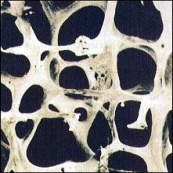 	  i chronické choroby (osteoporóza) chirurg – traumatológ posúdi pravdepodobnú stabilitu pri liečení (ako napraví zlomeninu)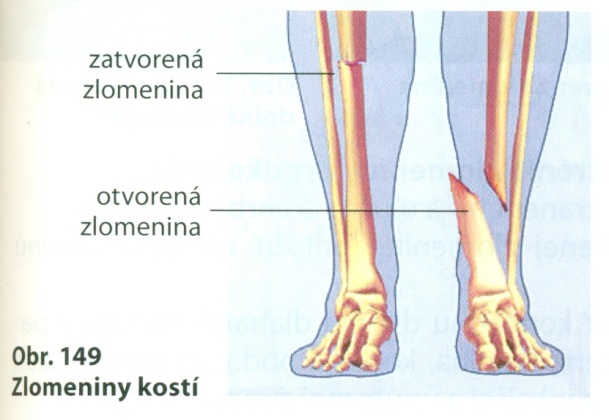 Zlomeniny:zatvorené (neporušený povrch kože) – jednoduché ?otvorené (vyčnievajú kosti) – komplikované Poranenia svalov 	– dôsledkom preťaženia pri práci, pri ťahových alebo rotačných pohybochNatiahnutie svalu – poškodenie svalových vlákien, krvácanie do svalu, kŕče, modriny .Natrhnutie svalu – poškodenie väčšieho počtu svalových vlákien, bolesť, opuch krvácanie do svalu.Roztrhnutie šľachy– odrhnutie svalu od kostí.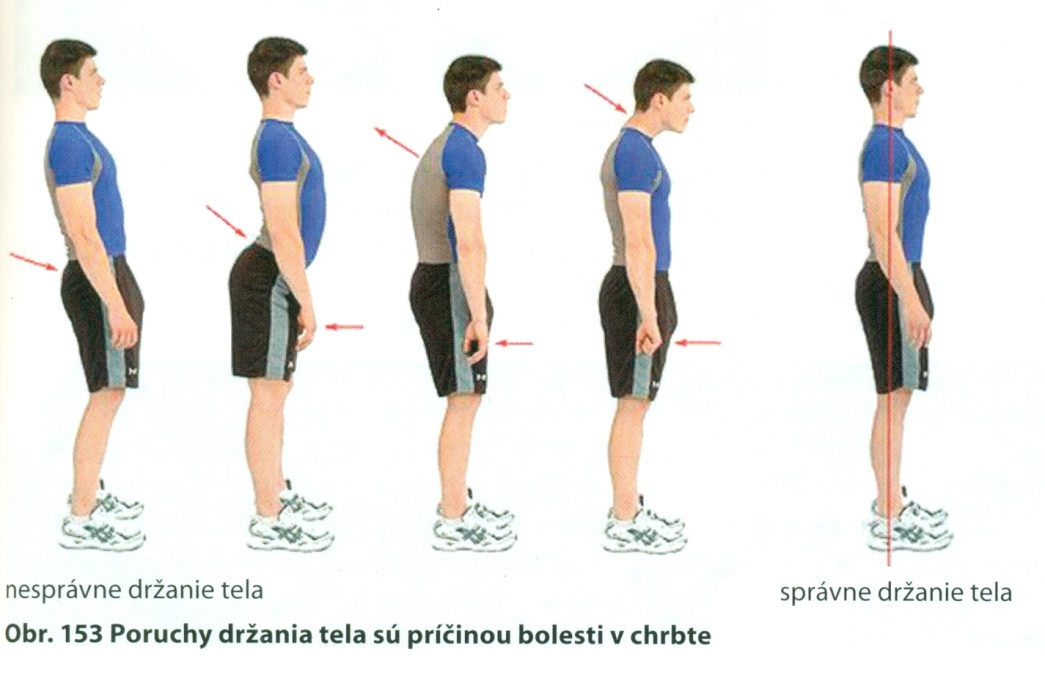 Nesprávnym držaním tela vznikajú poruchy chrbtice: guľatý alebo plochý chrbát,                                                bočitosť chrbtice (skolióza). Lordóza - zakrivenie dopredu (krčná a drieková)Kyfóza - zakrivenie dozadu( hrudná a krížová)Zásady predlekárskej prvej pomoci ZÁSADY PRVEJ POMOCI PRI ZLOMENINE, VYTKNUTÍ A VYKĹBENÍPrvá pomoc – okamžité , jednoduché a účinné opatrenia, ktoré sa môžu poskytnúť kdekoľvek a kedykoľvek pri náhlom poškodení zdravia. Súbor úkonov zachraňujúcich život.Okamžitá a správne poskytnutá PP je rozhodujúca pre ďalší život zraneného. ( možné následky do budúcnosti)Je to občianska povinnosť. Neposkytnutie je trestné .Radšej poskytni PP, aj keď nie si si istý, ako by si ju neposkytol.  PP – predlekárska (laická)      – lekárska (odborná) Tel. č.   155, 112Pomôcky : štandardné (dlahy, trojcípa šatka, obväz)	      Improvizované ( palica, lyža, lata, šatka, noviny)Zlomenina predlaktia:- stabilizovať končatinu, obaliť predlaktie mäkkým obväzom a zaviazať ovínadlom, končatinu dať do šatkového závesu.Zlomenina predkolenia:- znehybniť končatinu dvoma dlahami, dlahy pripevniť šatkou.Vytknutý členok:- priložiť studený obklad, znehybniť končatinu pevnejším obväzom.Vykĺbený palec:- poranenú časť podoprieť, znehybniť obväzom s dať do šatkového závesu.Všeobecná zásada pri ošetrovaní zlomenín je:  znehybniť postihnutú časť.             zlomeninu ani vykĺbenie nenaprávať          zabezpečiť zranenému protišokové opatrenia. 5 T